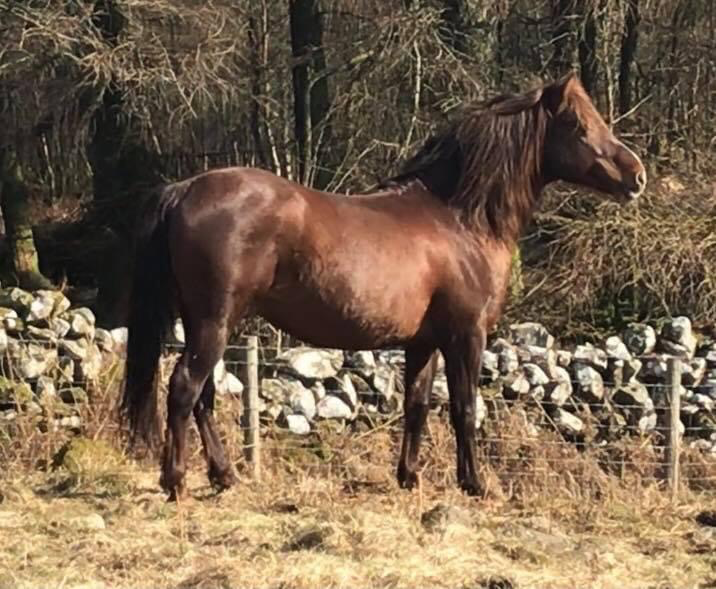 Briarpatch PhoenixBriarpatch Phoenix: Old Government Brunk lines in first 5 generations, Pecos, Orcland Leader, UVM Promise, Easter Twilight, CornwallisProven Sire; straight mover, good bone.
15.2 hh
Frozen semen available UK and EuropeFor more information Contact Ashleigh Buck on 07383 108279; ash.buck2@gail.comFacebook  AB Morgans and Sport Horses.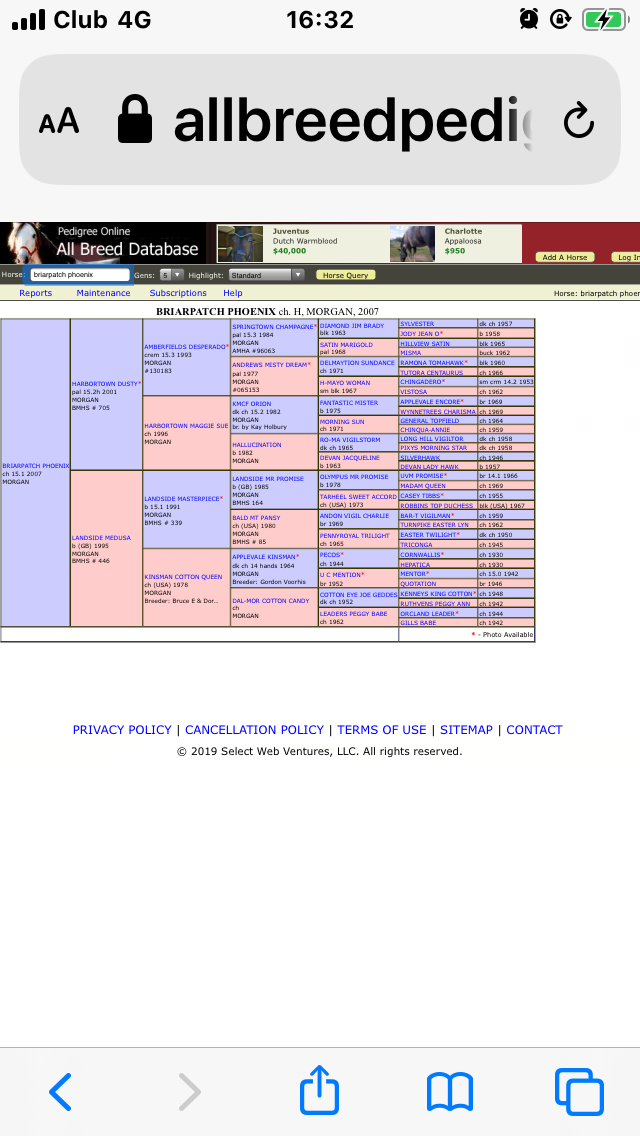 